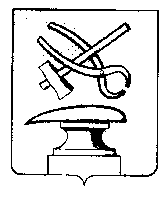 Российская ФедерацияПензенская областьСОБРАНИЕ ПРЕДСТАВИТЕЛЕЙ  ГОРОДА КУЗНЕЦКА                                             РЕШЕНИЕО внесении изменения в Положение о премировании Главы города Кузнецка, муниципальных служащих в органах местного самоуправления города Кузнецка Пензенской области, утвержденное решением Собрания представителей города Кузнецка от 25.10.2012 № 112-56/5Принято Собранием представителей города Кузнецка 29.09.2016 года          Руководствуясь ст.  21 Устава города Кузнецка Пензенской области,Собрание представителей города Кузнецка решило:         1. Внести в Положение о премировании Главы города Кузнецка, муниципальных служащих в органах местного самоуправления города Кузнецка Пензенской области, утвержденное решением Собрания представителей города Кузнецка от 25.10.2012 № 112-56/5, следующее изменение:1)  в пункте 6 слова «- работникам, с которыми расторгнут трудовой договор.»  - исключить.2. Настоящее решение подлежит официальному опубликованию.3. Настоящее решение вступает в силу на следующий день после официального опубликования. Глава  города Кузнецка                                                                  В.А. Назаров29.09.2016 № 77-29/6